④三重県四日市市27年6月開閉式テント間口⇒20ｍ奥行⇒20ｍ高さ⇒5ｍ使用した生地⇒ハリケーンオプション⇒ロープ引き開閉方法を選択担当者のひと言　　　　　　建物と建物の間のスペースを荷捌き場として活用できました。　　　　　　好天時には屋根を開放して気分よく作業ができます。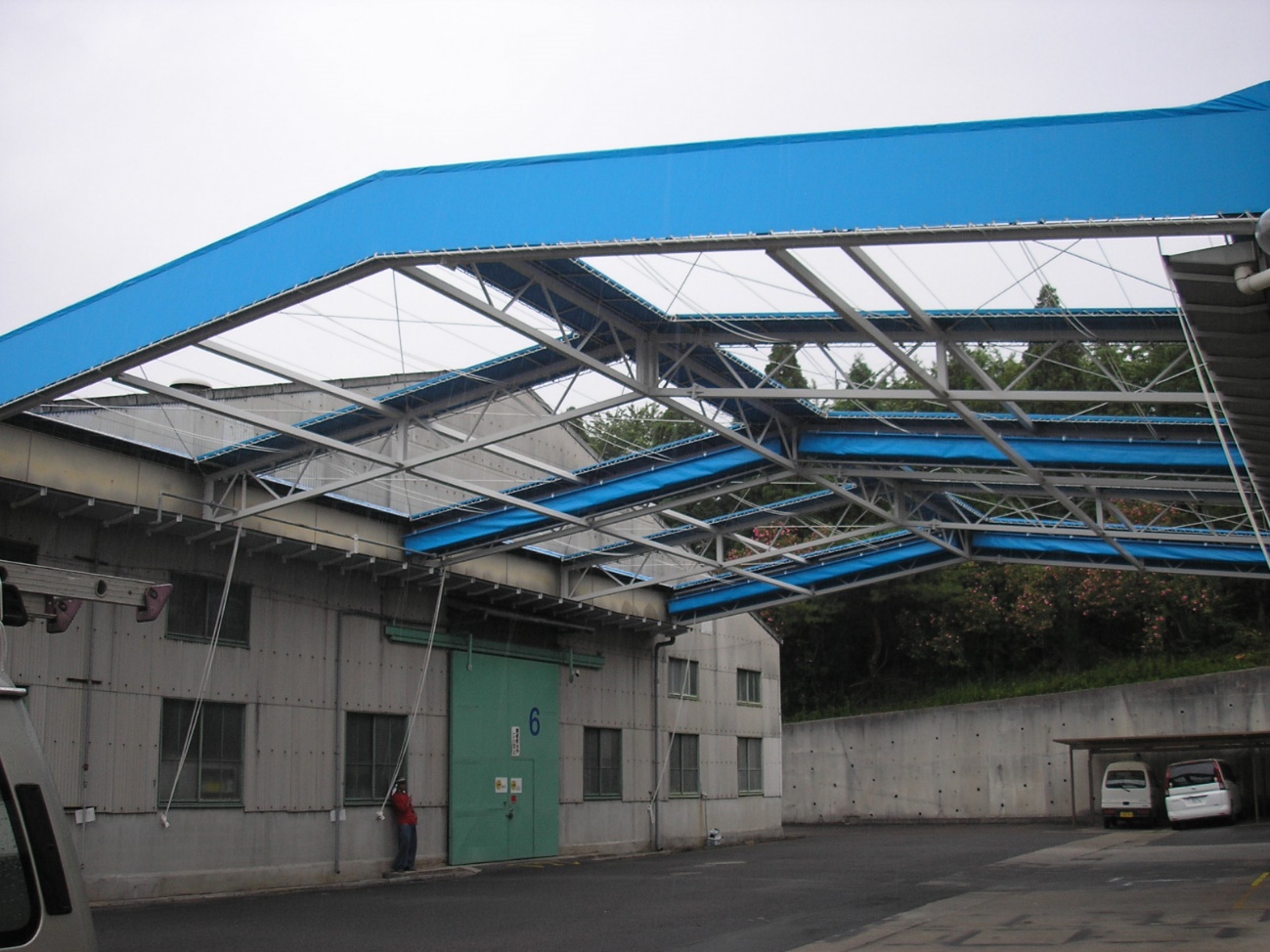 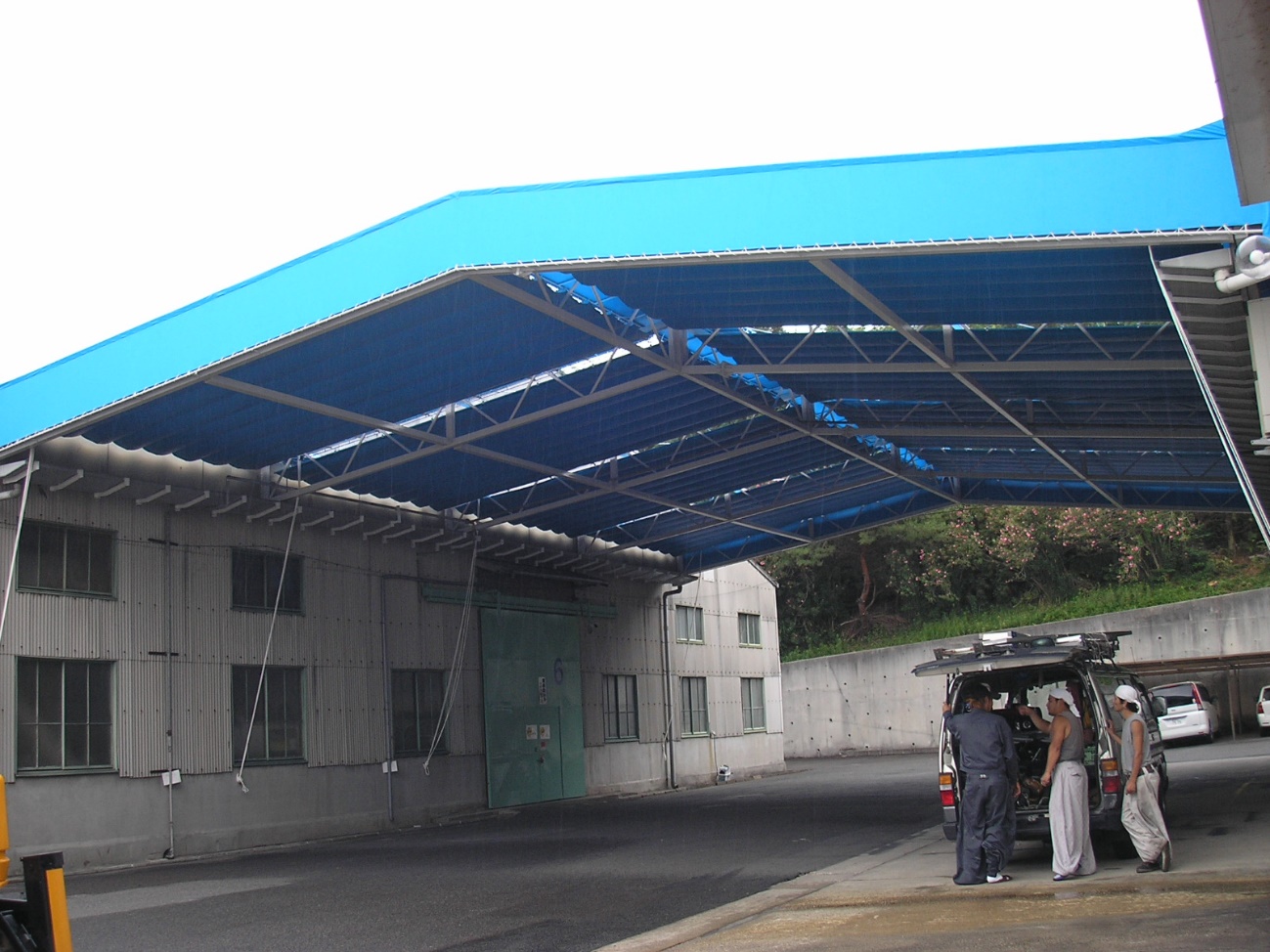 